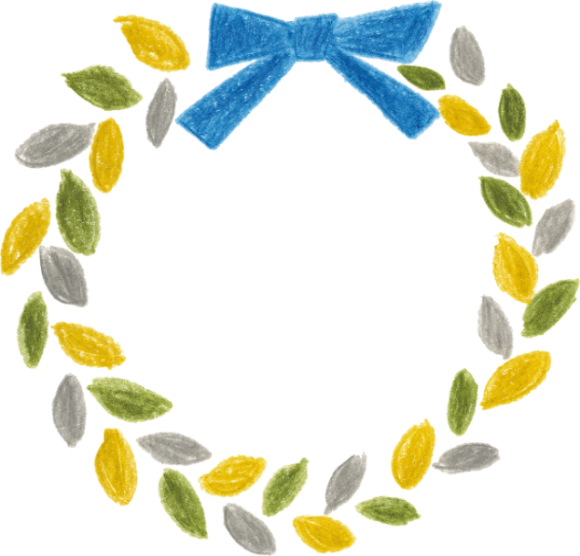 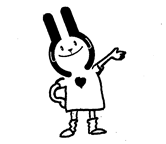 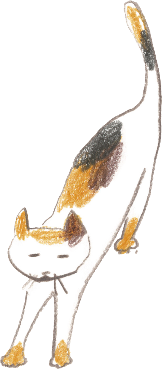 　　　　　　　　　　　　　　　（問合せ先）０５２－８９９－０７７０　　生活クラブ本部　　　　　　　　　　　　　　　　　　　きりとり線B-3個配　　エッコロ共済　給付申請書　　　（提出は2ヶ月以内に）事務局記入欄（2019.10～）エッコロの加入は、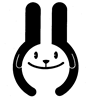 コチラに記入して、混載便かＦＡＸで提出！問合先：（本部）052-899-0770　　ＦＡＸ：052-899-0802（ＦＡＸの際は、受付後、返信しますので確認してください。）生活クラブエッコロ共済 加入申込書単協地域福祉委員会 御中　　　　　申込日　　　年　　月　　日●エッコロ共済掛金は１ヶ月１００円です。●前払いのため、翌月の初回引落だけは２００円となります。（翌月、翌々月分）。●センターへ提出した翌日零時より効力は発効します。●契約期間は、４月１日から３月３１日までの年契約です。中途解約はできません。●エッコロ共済制度は、私たちが作るたすけあいのしくみです。毎月100円の掛金で加入者どうしが暮らしの中の不安を支え合います。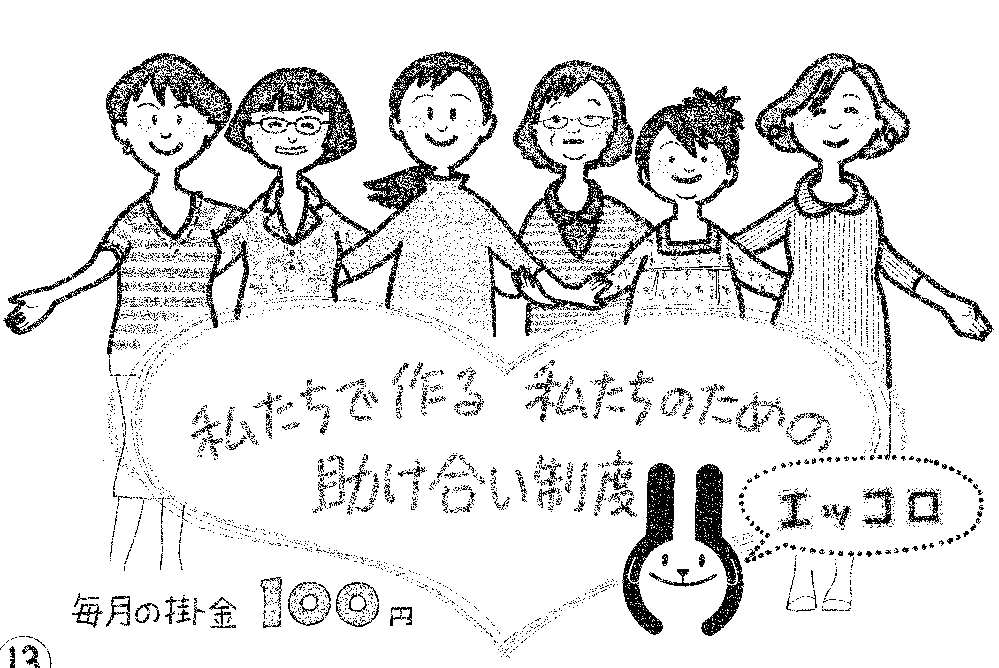 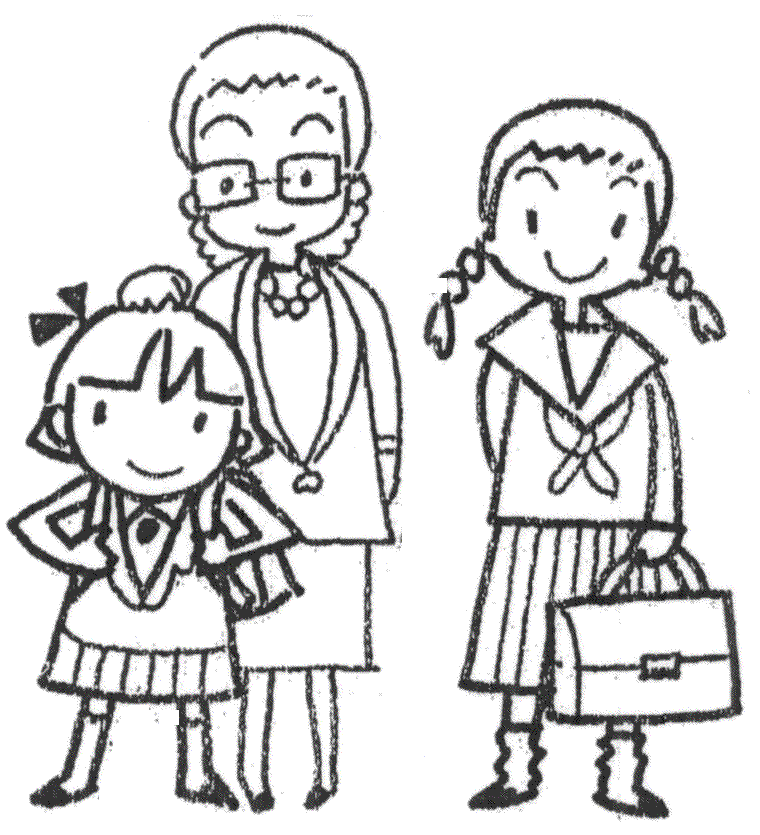 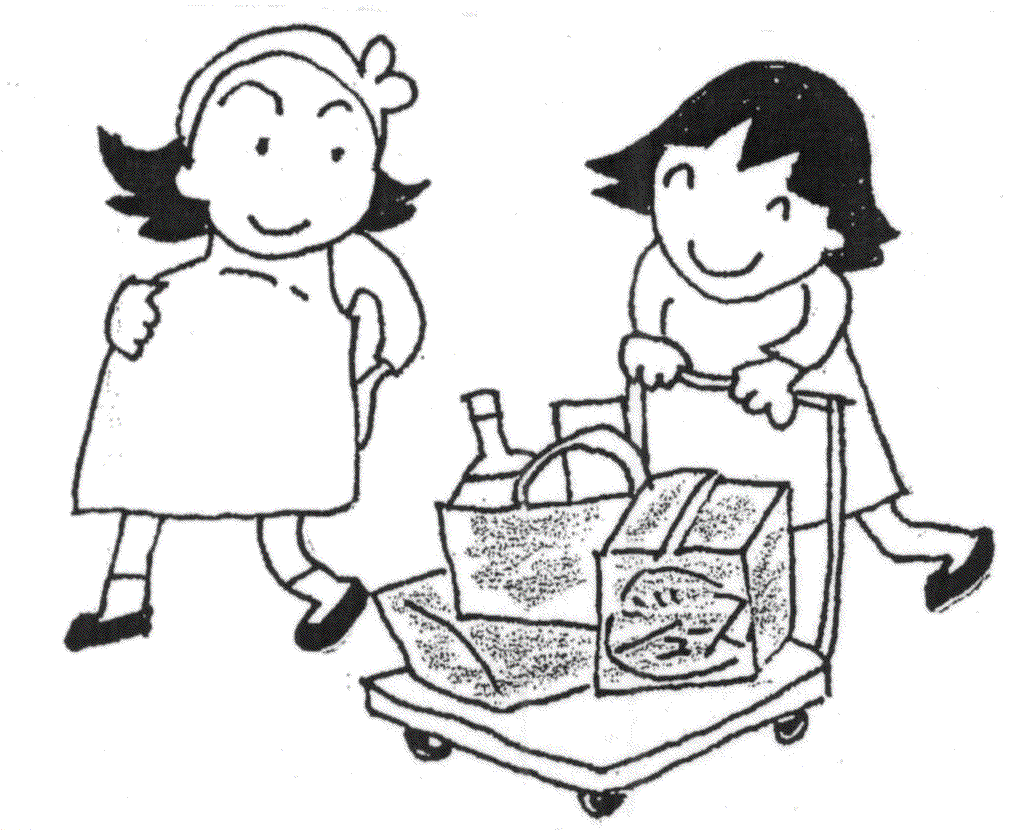 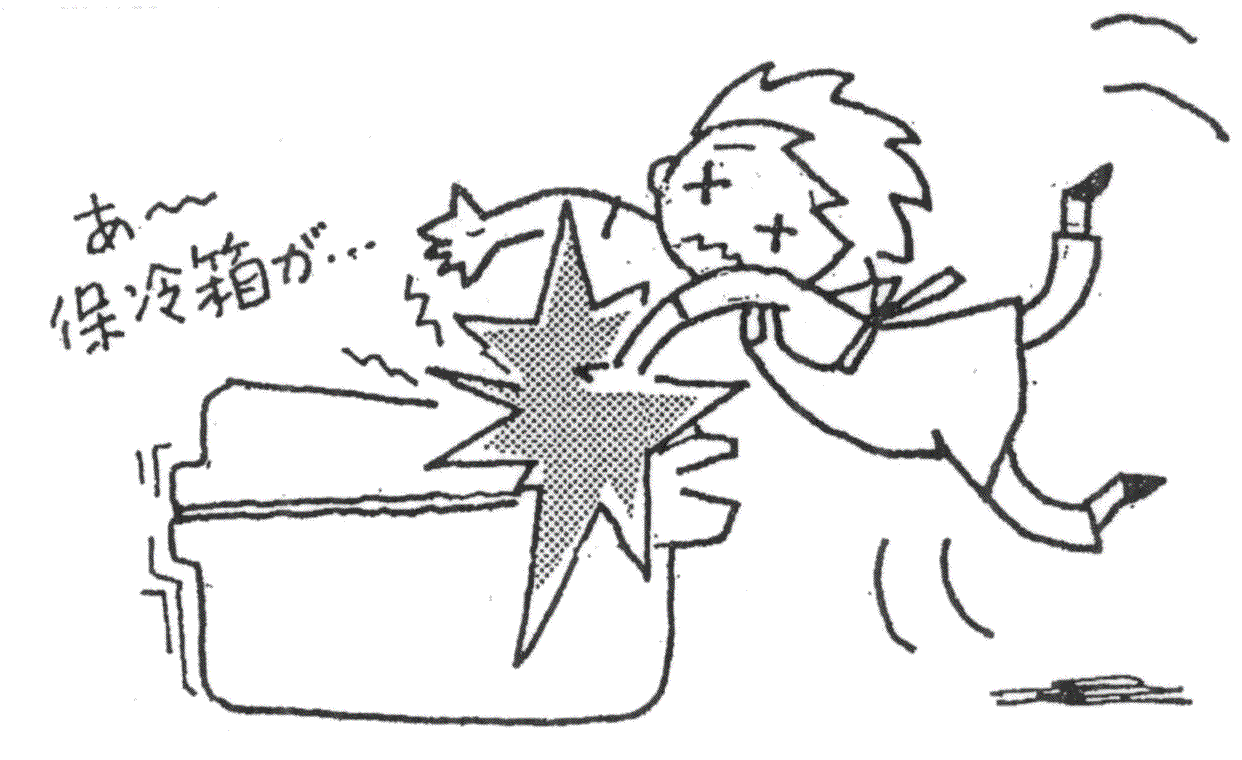 エリア組合員コード申請者名電話番号　　　　　　　　　　　印受取用具品名　と　個数合計金額補助金額受取用具（引落明細を　添付してください）（上限550円）受付日センター担当入力日本部担当者名給付金額／／エリア名エリア名班コード組合員コード組合員コード組合員コード組合員コードフリガナ性別１男氏   名性別１男氏   名性別２女電話番号           （        ）           （        ）           （        ）           （        ）           （        ）           （        ）センターセンター本部本部入力ﾁｪｯｸ